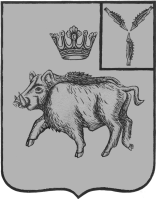 СОВЕТ  ДЕПУТАТОВБАРНУКОВСКОГО МУНИЦИПАЛЬНОГО ОБРАЗОВАНИЯБАЛТАЙСКОГО  МУНИЦИПАЛЬНОГО  РАЙОНАСАРАТОВСКОЙ ОБЛАСТИШестьдесят восьмое заседание Совета депутатоввторого созываР Е Ш Е Н И ЕОт 14.11.2012г. № 168             с.БарнуковкаО перечне муниципального имущества,передаваемого из собственностиБалтайского муниципального районаСаратовской областив собственность Барнуковскогомуниципального образованияБалтайского муниципального районаСаратовской областиВ целях реализации Федерального закона от 6 октября 2003 № 131-ФЗ «Об общих принципах  организации местного самоуправления  в Российской Федерации», в соответствии с Законом Саратовской области от 26 марта 2009 № 22-ЗСО «О некоторых вопросах разграничения имущества между муниципальными образованиями области», руководствуясь статьей 19 Устава Балтайского муниципального района Саратовской области, Совет  депутатов Барнуковского муниципального образования Балтайского муниципального района РЕШИЛ:1. Утвердить  перечень  муниципального имущества, передаваемого из собственности Балтайского  муниципального района Саратовской области в собственность Барнуковского муниципального образования Балтайского муниципального района Саратовской области, согласно приложению.2.Направить данное решение в комитет по управлению имуществом по Саратовской области для разработки проекта закона Саратовской области о разграничении муниципального имущества Балтайского муниципального  района.3.Настоящее решение вступает в силу после  его обнародования.4. Контроль за исполнением настоящего решения возложить на постоянную комиссию Совета депутатов Барнуковского муниципального образования по вопросам местного самоуправления.Глава  Барнуковского муниципального  образования                              А.А.МедведевПриложениек решению Совета  депутатов Барнуковского  муниципального  образования Балтайского муниципального района Саратовской областиот14.11.2012г. № 168    1.1.  Перечень  муниципального имущества, передаваемого из собственности Балтайского  муниципального района Саратовской области в собственность  Барнуковского  муниципального образования Балтайского муниципального района Саратовской областиПолное наименование организацииАдрес места нахождения организации, ИНН организацииНаименование имуществаАдрес места нахождения имуществаИндивидуализирующие характеристики имуществаНежилое административное зданиеСаратовская область, Балтайский район, село  Барнуковка, улица  В.И.Ленина, д.93А, строение1Год ввода в эксплуатацию — 1987, площадь -  419,1 кв.м., инвентаризационная стоимость:1197727 рублейНежилое здание гаражаСаратовская область, Балтайский район, село  Барнуковка, улица  В.И.Ленина, д.93А, строение 2Год ввода в эксплуатацию — 1987, площадь -  96,7 кв.м., инвентаризационная стоимость: 195861 рублей